I feel like I have learned:Examples of my LearningI feel Proficient at:i Feel i need to work on:My goal for Next term is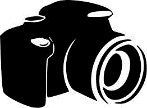 To find and use various camera functions. To adjust exposure in the camera and in post productionuse a variety of materials, technologies, and processes, alone and in combination, to makepersonally meaningful videosCreate an engaging introduction to my channel using basic tools in Adobe afteraffects